Publicado en Barcelona el 06/05/2022 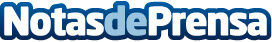 GPASEABOTS cierra con éxito su primer curso de robótica marina, centrado en el uso de drones acuáticosLa iniciativa ha sido posible gracias al programa ‘Impulsem el que fas’ (‘Impulsamos lo que haces’), que cuenta con el apoyo del Ayuntamiento de BarcelonaDatos de contacto:GPASEABOTShttps://www.gpaseabots.com/931 256 536Nota de prensa publicada en: https://www.notasdeprensa.es/gpaseabots-cierra-con-exito-su-primer-curso-de Categorias: Nacional Inteligencia Artificial y Robótica Marketing E-Commerce Software Consumo Otras Industrias Cursos Otras ciencias http://www.notasdeprensa.es